２０１４年度　日本サッカー協会公認　キッズリーダー養成講習会　開催要項1、目　的　　　(公財)日本サッカー協会では幼児期や小学校低中学年の子供たち（この年代層をキッズと称し、Ｕ－６、Ｕ－８、Ｕ－１０の３つの年代に分けています）に身体を動かすことの爽快さやスポーツの素晴らしさを体感してもらうことを通して更なるサッカー競技の普及、発展を図る活動に取り組んでいます。この研修会ではキッズに関わるすべての指導者を対象に県内でキッズ年代の指導の資質向上のために下記要項にて開催いたします。２、主催・主管　（公財）日本サッカー協会　（JFA）　（一財）岐阜県サッカー協会　（GFA）３、期　間　　　平成27年2月22日（日）　  9：00～12：30　講義・実技指導　（8.：45～受付）　　　　　　　　　　　　　　　　　　　　　　　４、場　所　　　中部学院大学各務原キャンパス　〒504-0837岐阜県各務原市那加甥田町 30-1５５、講　師　　　JFA公認　キッズリーダー　チーフインストラクター　６、内　容　　　６歳以下の子どもたちに対する様々な働きかけ、日ごろの活動に活かしていただける体づくりなど　　　　　　　　活動現場にてすぐに取り入れて頂けるメニューを動きづくり、おにごっこ、ボールフィーリング、ゲームの４つの種類に分類して行います。７、受講者人数　　50名　８、受講資格　　・201４年3月31日現在、満18歳以上である者（未成年者の場合は本講習会受講に関する親権者の同意書を提出すること）・すべてのカリキュラムを受講できる方９、受講料　　　2,500円　　　　　　　　　　この研修会にて日本サッカー協会公認　キッズリーダーの資格を取得する事が出来ます。　　　　　　　　　　※教材費ＪＦＡキッズ指導ガイドライン【U-6テキスト他】　１０、申込方法 　　受講申込書に必要事項をご記入頂き、FAXにてお申込みをお願いします。※参加申込が定員人数になり次第募集を締め切らせて頂きます。　１１、申込締切り　2015年2月１5日（日）１２、持参品　　　運動できる靴、服装・筆記用具、飲料１３、その他　　　講習中に発生した負傷／疾病に対し主催者側にて応急手当ては行うが、主催者側はその後の治療に関して一切責任は負いません。参加者各自にて必ず傷害保険等にご加入の上講習会にご参加下さい。連絡責任者：　　下村隆裕　（財）岐阜県サッカー協会キッズ委員会　指導者養成担当連絡住所：	　  〒500-8357　岐阜市六条大溝3-8-13　岐阜県サッカー協会連絡先電話：    電話058-272-4343　FAX　058-272-3181指導者：　　　（財）日本サッカー協会・（財）岐阜県サッカー協会　公認指導者2014年度　日本サッカー協会公認　キッズリーダー養成講習会　受講申込書FAX　058-272-3181　　件名　キッズリーダー　申し込み　行　締切期限　平成27年2月15日　　　　　　　　　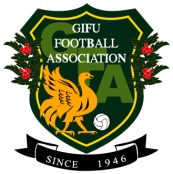 氏　名　フリガナ生年月日西暦で記入　19　　　年　　　月　　　日　　　　　歳自宅住所（郵便番号必ず記入）携帯・自宅電話番号勤務先・在学先勤務先・在学先電話番号メールアドレス取得ライセンス公認　　　　級　　　　　キッズリーダー　（　有　・　無　）　　　　指導者登録番号指導チーム